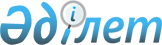 Об утверждении размеров поощрений за высокие результаты членов национальных сборных команд Республики Казахстан на международных соревнованиях
					
			Утративший силу
			
			
		
					Постановление Правительства Республики Казахстан от 22 октября 2010 года № 1098. Утратило силу постановлением Правительства Республики Казахстан от 19 декабря 2014 года № 1345

      Сноска. Утратило силу постановлением Правительства РК от 19.12.2014 № 1345 (вводится в действие по истечении десяти календарных дней после дня его первого официального опубликования).      В соответствии с Законом Республики Казахстан от 2 декабря 1999 года "О физической культуре и спорте" Правительство Республики Казахстан ПОСТАНОВЛЯЕТ:



      1. Утвердить:



      1) спортсменам за высокие результаты на международных соревнованиях, размеры поощрений (однократно) по итогам выступлений в размере, эквивалентном в тенге:

      на Олимпийских играх: 

      за золотую медаль – 250000 долларов США;

      за серебряную медаль – 150000 долларов США;

      за бронзовую медаль – 75000 долларов США;

      за 4 место – 30000 долларов США;

      за 5 место – 10000 долларов США;

      за 6 место – 5000 долларов США;

      на Паралимпийских, Сурдлимпийских играх:

      за золотую медаль – 50000 долларов США;

      за серебряную медаль – 35000 долларов США;

      за бронзовую медаль – 25000 долларов США;

      за 4 место – 14000 долларов США;

      за 5 место – 6000 долларов США;

      за 6 место – 4000 долларов США;

      на чемпионатах мира (по олимпийским видам спорта):

      за золотую медаль – 15000 долларов США;

      за серебряную медаль – 7000 долларов США;

      за бронзовую медаль – 5000 долларов США;

      на чемпионатах мира (по неолимпийским видам спорта):

      за золотую медаль – 2300 долларов США;

      за серебряную медаль – 1800 долларов США;

      за бронзовую медаль – 1100 долларов США;

      на Азиатских играх:

      за золотую медаль – 10000 долларов США;

      за серебряную медаль – 5000 долларов США;

      за бронзовую медаль – 3000 долларов США;

      на Всемирной Универсиаде:

      за золотую медаль – 15000 долларов США;

      за серебряную медаль – 10000 долларов США;

      за бронзовую медаль – 5000 долларов США;

      на Юношеских Олимпийских играх:

      за золотую медаль – 10000 долларов США;

      за серебряную медаль – 5000 долларов США;

      за бронзовую медаль – 3000 долларов США;

      на чемпионатах Азии (по олимпийским видам спорта):

      за золотую медаль – 2300 долларов США;

      за серебряную медаль – 1400 долларов США;

      за бронзовую медаль – 900 долларов США;

      на чемпионатах мира среди молодежи (по олимпийским видам спорта):

      за золотую медаль – 3500 долларов США;

      за серебряную медаль – 2300 долларов США;

      за бронзовую медаль – 1100 долларов США;

      на установление рекорда мира (по олимпийским видам спорта) – 5000 долларов США;



      2) тренерам, обеспечившим подготовку спортсменов, показавших высокие результаты, размеры поощрений (однократно) по итогам выступлений в размере, эквивалентном в тенге:

      на Олимпийских играх:

      за золотую медаль – 250000 долларов США;

      за серебряную медаль – 150000 долларов США;

      за бронзовую медаль – 75000 долларов США;

      за 4 место – 30000 долларов США;

      за 5 место – 10000 долларов США;

      за 6 место – 5000 долларов США;

      на Паралимпийских, Сурдлимпийских играх:

      за золотую медаль – 50000 долларов США;

      за серебряную медаль – 35000 долларов США;

      за бронзовую медаль – 25000 долларов США;

      за 4 место – 14000 долларов США;

      за 5 место – 6000 долларов США;

      за 6 место – 4000 долларов США;

      на чемпионатах мира (по олимпийским видам спорта):

      за золотую медаль – 10000 долларов США;

      за серебряную медаль – 5000 долларов США;

      за бронзовую медаль – 3000 долларов США;

      на чемпионатах мира (по неолимпийским видам спорта):

      за золотую медаль – 2300 долларов США;

      за серебряную медаль – 1800 долларов США;

      за бронзовую медаль – 1100 долларов США;

      на Азиатских играх:

      за золотую медаль – 5000 долларов США;

      за серебряную медаль – 3000 долларов США;

      за бронзовую медаль – 2000 долларов США;

      на Всемирной Универсиаде:

      за золотую медаль – 15000 долларов США;

      за серебряную медаль – 10000 долларов США;

      за бронзовую медаль – 5000 долларов США;

      на Юношеских Олимпийских играх:

      за золотую медаль – 5000 долларов США;

      за серебряную медаль – 3000 долларов США;

      за бронзовую медаль – 2000 долларов США;

      на чемпионатах Азии (по олимпийским видам спорта):

      за золотую медаль – 2300 долларов США;

      за серебряную медаль – 1400 долларов США;

      за бронзовую медаль – 900 долларов США;

      на чемпионатах мира среди молодежи (по олимпийским видам спорта):

      за золотую медаль – 3500 долларов США;

      за серебряную медаль – 2300 долларов США;

      за бронзовую медаль – 1100 долларов США;

      за установление рекорда мира (по олимпийским видам спорта) – 3000 долларов США.

      Сноска. Пункт 1 в редакции постановления Правительства РК от 04.02.2014 № 53 (вводится в действие по истечении десяти календарных дней со дня его первого официального опубликования).



      2. Признать утратившим силу постановление Правительства Республики Казахстан от 8 апреля 2003 года № 335 "О некоторых мерах материального стимулирования спортсменов, тренеров и специалистов сборных команд по олимпийским видам спорта Республики Казахстан" (САПП Республики Казахстан, 2003 г., № 16, ст. 162).



      3. Настоящее постановление вводится в действие со дня первого официального опубликования.      Премьер-Министр

      Республики Казахстан                       К. Масимов
					© 2012. РГП на ПХВ «Институт законодательства и правовой информации Республики Казахстан» Министерства юстиции Республики Казахстан
				